Тема поста: Проверьте свой пенсионный счет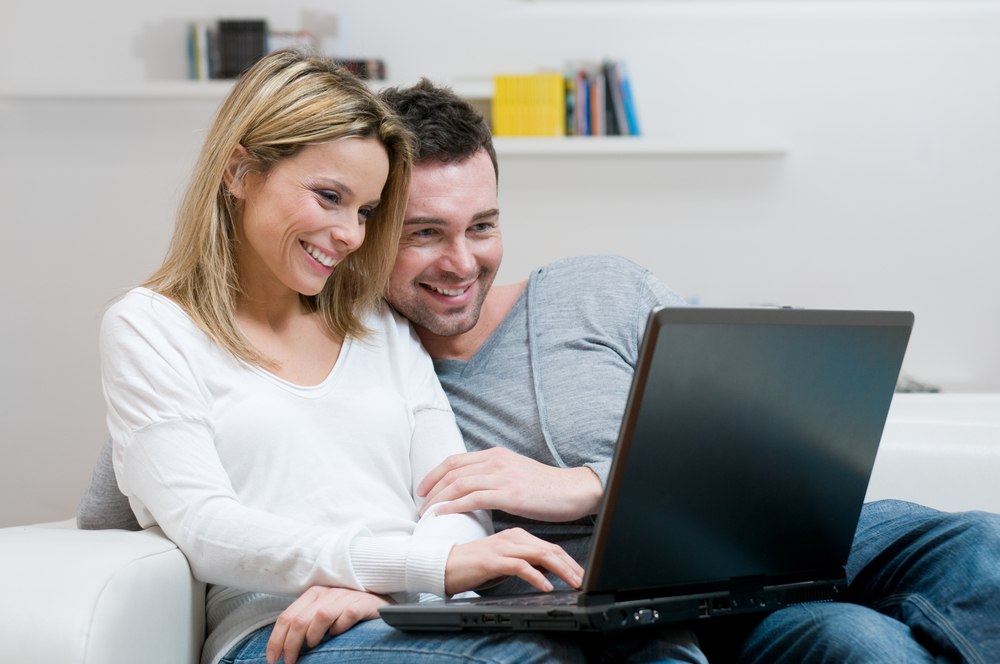 Facebook / ВКТеперь на сайте госуслуг можно проверить пенсионный счет:  FB - https://goo.gl/E7h8pB; ВК - https://goo.gl/BWcuXA; ОК - https://goo.gl/QSgV40; G+ - https://goo.gl/mFToVf.Всего два клика — и вы узнаете:какой у вас трудовой стаж,сколько ваши работодатели отчисляли в пенсионный фонд каждый год,сколько у вас всего пенсионных накоплений,какая компания управляет счетом,свой индивидуальный пенсионный коэффициент для расчета будущей пенсии.Извещение о состоянии лицевого счета можно переслать с сайта госуслуг в банк, чтобы получить займ. Извещение — официальный документ, он заверен электронной подписью Пенсионного фонда.Услуга доступна пользователям с подтвержденной учетной записью. Заполнять ничего не придется — мы уже знаем всё, что нужно. Просто нажмите на кнопку и узнайте всё о своем пенсионном счете.За два месяца услугой воспользовались 577 000 раз, присоединяйтесь! TwitterДва клика — и вы узнаете, сколько у вас пенсионных накоплений: https://goo.gl/j6Q3LXЖЖТеперь на сайте госуслуг можно проверить пенсионный счет.Всего два клика — и вы узнаете:какой у вас трудовой стаж,сколько ваши работодатели отчисляли в пенсионный фонд каждый год,сколько у вас всего пенсионных накоплений,какая компания управляет счетом,свой индивидуальный пенсионный коэффициент для расчета будущей пенсии.Извещение о состоянии лицевого счета можно переслать с сайта госуслуг в банк, чтобы получить займ. Извещение — официальный документ, он заверен электронной подписью Пенсионного фонда.Услуга доступна пользователям с подтвержденной учетной записью. Заполнять ничего не придется — мы уже знаем всё, что нужно. Просто нажмите на кнопку и узнайте всё о своем пенсионном счете.За два месяца услугой воспользовались 577 000 раз, присоединяйтесь! 